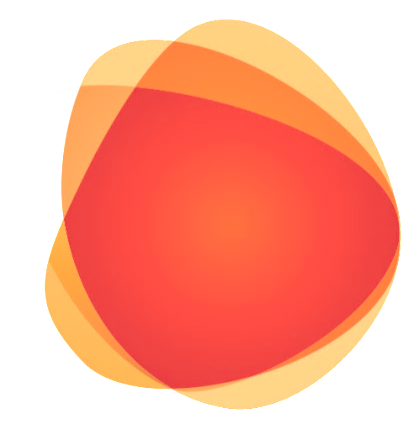 Konkurs na makro-innowacje w temacie: 
Przerwanie procesu dziedziczonego ubóstwa na obszarach zdegradowanychOdpowiedzi na pytania, które wpłynęły do Instytucji Organizującej Konkurs od 20 maja do 3 czerwca 2016 r.Chcemy wybrać partnera spoza sektora finansów publicznych a jesteśmy jednostką samorządu terytorialnego (Starostwo Powiatowe). Czy wyboru dokonujemy zgodnie z art. 33 ustawy wdrożeniowej a nie zgodnie z Ustawą PZP ?Tak. Regulamin mówi o tym w podrozdziale 4.1 pkt  2.Pytanie odnośnie oceny posiadanego potencjału finansowego. W Instrukcji wypełniania wniosku o dofinansowanie projektu innowacyjnego w temacie Przerwanie procesu dziedziczonego ubóstwa na obszarach zdegradowanych znajduje się zapis:„Możliwość zapewnienia płynnej obsługi finansowej weryfikowana jest w oparciu o formalne kryterium wyboru projektów obowiązujące w ramach PO WER, które weryfikuje, czy wnioskodawca oraz partnerzy krajowi, ponoszący wydatki w danym projekcie z EFS, posiadają łączny obrót za rok kalendarzowy równy lub wyższy od łącznych rocznych wydatków w ocenianym projekcie i innych projektach realizowanych w ramach EFS, których stroną umowy o dofinansowanie jest IOK w roku kalendarzowym, w którym wydatki są najwyższe. Spełnienie kryterium jest weryfikowane na podstawie przedstawionych przez wnioskodawcę informacji potwierdzających potencjał finansowy jego i partnerów (o ile budżet projektu uwzględnia wydatki partnera) oraz w zakresie wydatków wnioskodawców – na podstawie danych posiadanych przez IOK, w tym dotyczących innych realizowanych przez wnioskodawcę projektów – do realizacji projektu. (…) Ocena potencjału finansowego dokonywana jest w kontekście planowanych rocznych wydatków w projekcie (zgodnie z budżetem projektu). Polega ona na porównaniu rocznego poziomu wydatków z rocznymi obrotami wnioskodawcy albo – w przypadku projektów partnerskich – z rocznymi łącznymi obrotami wnioskodawcy i partnerów (o ile budżet projektu uwzględnia wydatki partnera) za poprzedni zamknięty rok obrotowy.”Czy oznacza to, że porównywane są:a) roczne łączne obroty wnioskodawcy i partnerów (SUMA OBROTÓW WNIOSKODAWCY I PARTNERÓW) za ostatni zamknięty rok obrotowy z rocznym poziomem wydatków w projekcie wnioskodawcy i partnerów (SUMA ROCZNYCH WYDATKÓW WNIOSKODAWCY I PARTNERÓW W PROJEKCIE)czyb) łączne obroty wnioskodawcy (SUMA OBROTÓW WNIOSKODAWCY) za ostatni zamknięty rok obrotowy z rocznym poziomem wydatków w projekcie wnioskodawcy (SUMA ROCZNYCH WYDATKÓW WNIOSKODAWCY W PROJEKCIE) ORAZ ODDZIELNIE DLA KAŻDEGO PARTNERA: porównanie jego łącznych obrotów (SUMA OBROTÓW PARTNERA) za ostatni zamknięty rok obrotowy z rocznym poziomem wydatków w projekcie partnera (SUMA ROCZNYCH WYDATKÓW PARTNERA W PROJEKCIE)Podejście przedstawione w opcji (a) – roczne łączne obroty wnioskodawcy i partnerów (SUMA OBROTÓW WNIOSKODAWCY I PARTNERÓW) za ostatni zamknięty rok obrotowy z rocznym poziomem wydatków w projekcie wnioskodawcy i partnerów (SUMA ROCZNYCH WYDATKÓW WNIOSKODAWCY I PARTNERÓW W PROJEKCIE) jest prawidłowe. Przy czym należy pamiętać, że w przypadku gdy jednym z podmiotów jest jednostka sektora finansów publicznych, wówczas jej obrotów i wydatków nie bierze się pod uwagę. Szerzej na ten temat w Instrukcji do wniosku.Proszę o informację, czy na etapie aplikowania jst winno mieć potwierdzenie zabezpieczenia środków na realizacje projektu w formie wchwały lub zapisu w wpf?Kwestie zabezpieczenia środków na realizację projektu nie są weryfikowane przez IOK. Jest to wewnętrzna sprawa wnioskodawcy, która powinien przeprowadzić cały proces zgodnie z  bowiązującym porządkiem prawnym i regulacjami wewnętrznymi.Inny aspekt niż wydaje się wprost wynikać z zapytania, to instrument włączenia wypracowanego modelu do praktyki, o którym też należy pamiętać. Zgodnie z Regulaminem konkursu wnioskodawca musi we wniosku pokazać, w jaki sposób wypracowany model zostanie włączony do polityki i praktyki na poziomie lokalnym. W tym celu wnioskodawca określa wskaźnik produktu i rezultatu odzwierciedlający ten aspekt. Wskaźniki te muszą potwierdzać w jednoznaczny sposób, że wymóg włączenia do polityki i praktyki na poziomie lokalnym zostanie faktycznie zrealizowany, tj. powinny być realnym narzędziem, które zagwarantuje, że wypracowany i przetestowany z pozytywnym wynikiem model będzie stosowany w praktyce (np. poprzez wpisanie obowiązku stosowania modelu do lokalnej strategii rewitalizacji i zapewnienie środków na jego finansowanie, poprzez uchwałę rady gminy o wdrażaniu modelu). Wymóg ten jest przełożony na jedno z kryteriów dostępu (5), którego spełnienie jest weryfikowane na etapie oceny merytorycznej. To wnioskodawca decyduje, jakie narzędzie zastosuje, ale musi ono być realne. W tym kontekście zapis w wieloletniej prognozie finansowej (wpf) wydaje się być bardziej wiarygodnym instrumentem budżetowym.  Proszę o informację co oznacza zapis: referencje środowiskowe oraz czy dostępny jest wzór załącznika do ich przygotowania.Zgodnie z Regulaminem konkursu (por. rozdział 4 pkt 4) referencje środowiskowe to dokumenty, które będą potwierdzać (poprzez przedstawione w nich informacje), że wnioskodawca lub co najmniej jeden z partnerów posiada doświadczenie we współpracy w zakresie działalności na rzecz osób z rodzin dotkniętych problemem dziedziczenia biedy / utrwalonego ubóstwa z podmiotami funkcjonującymi w sektorze innym niż ten, który wnioskodawca / partner reprezentuje. Chodzi tutaj o sektor publiczny, prywatny (biznes) i pozarządowy. Referencje muszą mieć charakter celowy, tj. być wystawione w związku z zamiarem złożenia wniosku o dofinansowanie w ramach przedmiotowego konkursu i zawierać konkretne informacje na temat rodzaju współpracy z wnioskodawcą / partnerem i jej ocenę jakościową.  Nie ma wzoru referencji. Zachęcamy też do zapoznania się z publikowanymi na stronie konkursu odpowiedziami na najczęściej zadawane pytanie, wśród których kwestia referencji była już podejmowana.Czy obszar (np. obszary miejskie), na terenie których realizowane będzie włączanie modelu do polityki i praktyki na poziomie lokalnym oraz przygotowanie do procesu włączania może być/powinien być większy niż ten, na terenie którego testowano model? Przykładowo testowanie modelu odbywa się na terenie 3 małych obszarów miejskich – czy wówczas włączanie modelu do polityki i praktyki na poziomie lokalnym oraz przygotowanie do włączania winno odbywać się na terenie tychże 3 miast, czy winno odbywać się w większej skali.Proszę zwrócić uwagę, że z Regulaminu konkursu jednoznacznie wynika, że projekt ma dotyczyć jednego danego typu terytorium i w tym kontekście należy sprawdzić, czy teren 3 obszarów miejskich spełnia ten warunek. Jest to możliwe, w przypadku gdy projekt jest zgłaszany z danego poziomu samorządowego (jest mowa o miastach, więc wydaje się że nie dotyczy to raczej poziomu gminy tylko poziomu starostwa lub województwa) i wtedy włączenie modelu do polityki i praktyki powinno odbywać się na całym obszarze danej jst. Mowa tutaj o ostatnim etapie w zakresie włączenia do polityki. Od tego procesu należy odróżnić zadania w zakresie upowszechniania, które powinny mieć miejsce w połączeniu z testowaniem i umożliwić śledzenie tego procesu przedstawicielom innych podmiotów, poza daną jst, na terenie których istnieją podobne terytoria.Zgodnie z dokumentacją konkursową (pkt 5.3 Regulaminu): „Wnioskodawca już przygotowując wniosek o dofinansowanie musi wykazać się bardzo dobrą znajomością sytuacji w rejonie, na którym realizowany ma być projekt, tj. lokalnych uwarunkowań, specyfiki występujących tam problemów, potrzeb grup docelowych itd. Dodatkowo, zobowiązany jest wskazać, jakie kwestie wymagają dodatkowej analizy. Dlatego, pogłębiona diagnoza, która stanowi przedmiot 1 etapu (zadania) musi spełniać łącznie następujące warunki:być adekwatna do zakresu określonego we wniosku o dofinansowanie,koncentrować się – w rozumieniu i adresatów wsparcia i otaczającego środowiska – na identyfikacji lokalnych zasobów, potencjałów ze wskazaniem pomysłów na ich wykorzystanie,proponować działania przekładające rozpoznane już na etapie składania wniosku o dofinansowanie, a jeśli trzeba w ramach 1 etapu projektu, deficyty, ograniczenia, słabości na lokalne atuty, uwzględnić też aspekt gospodarczy, sytuację na lokalnym rynku pracy wraz z prognozą tworzenia nowych miejsc pracy”.Pytanie: Beneficjent zamierza realizować projekt na terytorium małych miast do 20tys. mieszkańców, a terytorium, dla którego planuje się wypracowanie modelu, spełnia definicję terytorium zdegradowanego społecznie i fizycznie, na terenie którego występuje koncentracja ubóstwa oraz negatywnych zjawisk i stan ten „przenosi się” na następne pokolenia. Jeśli projekt będzie realizowany w partnerstwie między innymi z Regionalnym Ośrodkiem Polityki Społecznej, to diagnoza o której mowa powyżej winna dotyczyć obszaru, na którym będzie testowane narzędzie (np. 3 małe miasta w regionie do 20tys. mieszkańców) czy np. 15 tego typu miejscowości (małe miasta do 20 tys. mieszkańców), na terenie których planuje się włączanie modelu do polityki i praktyki na poziomie lokalnym. Zatem czy diagnoza tworzona na etapie składania wniosku o dofinansowanie winna dotyczyć obszaru, na którym będzie testowany model, czy na którym nastąpi włączanie modelu do polityki i praktyki na poziomie lokalnym?Zakładamy, w kontekście odpowiedzi na pytanie 6., że wszystkie miejsca, w których realizowane będzie przedsięwzięcie stanowią de facto jeden typ terytorium i w związku z tym ich charakterystyka jest taka sama. Zgodnie z Instrukcją wypełniania wniosku o dofinansowanie projektu o charakterze innowacyjnym w temacie Przerwanie procesu dziedziczonego ubóstwa na terenach zdegradowanych (rozdział III, pkt 3.1.1) należy opisać terytorium, na którym realizowane będą zadania projektowe, a na podstawie tych informacji podejmowana będzie m.in. decyzja o tym, do jakiego typu terytorium o uśpionym kapitale zostanie ono zakwalifikowane. W tym miejscu we wniosku o dofinansowanie Wnioskodawca powinien dowieść, że projekt faktycznie dotyczy rejonu, w którym występuje zjawisko dziedziczenia ubóstwa. Oznacza to, że charakterystyka musi się koncentrować na danym terytorium o uśpionym kapitale, ale żeby tego dowieść należy przeprowadzić stosowne rozpoznanie, oparte na specyficznych ale obiektywnych i weryfikowalnych danych, np. wynikających z regionalnych czy lokalnych badań, prowadzonych w oparciu o metody dostosowane do lokalnych uwarunkowań, a nie na standardowych wskaźnikach, jak np. stopa bezrobocia czy stopa biedy. Zatem diagnoza ma dotyczyć obszaru, na którym będzie prowadzone testowanie, ale z ww. powodów musi uwzględniać odniesienie do poziomu danej jst. Proszę też uważnie zapoznać się z ww. Instrukcją, bo bez jej znajomości nie da się przygotować dobrze wypełnić wniosku o dofinansowanie.Czy członkiem Partnerstwa może być podmiot, który na podstawie dokumentów powołujących nie prowadzi działań na rzecz osób z rodzin dotkniętych problemem dziedziczenia biedy, ale wykazuje 5-cio letnie doświadczenie w tym obszarze (w postaci projektów/przedsięwzięć/inicjatyw?Zgodnie z Regulaminem, każdy z członków partnerstwa musi spełniać co najmniej jeden z następujących warunków:prowadzić działalność na obszarze objętym projektem, co powinno wynikać z dokumentu powołującego dany podmiot (np. ze statutu) lub celów jego działalności (co mogą np. potwierdzać dotychczas realizowane przedsięwzięcia),mieć co najmniej 5-letnie doświadczenie w prowadzeniu działań na rzecz osób z rodzin dotkniętych problemem dziedziczenia biedy / utrwalonego ubóstwa (co musi wynikać z wcześniej realizowanych przedsięwzięć).Zachęcamy też do zapoznania się z publikowanymi na stronie konkursu odpowiedziami na najczęściej zadawane pytania, wśród których kwestie związane z wymogami, jakie muszą spełniać podmioty uprawnione do ubiegania się o dofinansowanie były już podejmowane.Czy Federacja jako Związek Stowarzyszeń może być wnioskodawcą/partnerem w konkursieW konkursie nie ma ograniczeń co do typów podmiotów, które mogą ubiegać się o dofinansowanie, natomiast  projekt musi być złożony w partnerstwie, które musi spełniać określone wymagania. Wszystkie są opisane w rozdziale 4 Regulaminu. Proszę też zapoznać się z odpowiedziami na najczęściej zadawane pytania, wśród których podobne kwestie były już omawiane.Czy w ramach konkursu POWR.04.01.00-IZ.00-00-004/16 na makro-innowacje w temacie Przerwanie procesu dziedziczonego ubóstwa na obszarach zdegradowanych, Działanie 4.1 Innowacje społeczne wniosek może być złożony przez Ośrodek Pomocy Społecznej, który będzie liderem projektu? Czy liderem projektu musi być Urząd Miasta i Gminy?Wniosek może zostać złożony bezpośrednio przez OPS na mocy pełnomocnictwa wystawionego przez Urząd Miasta. W takim przypadku, zgodnie z Instrukcją wypełniania wniosku o dofinansowanie projektu o charakterze innowacyjnym w temacie Przerwanie procesu dziedziczonego ubóstwa (por. rozdział II) we wniosku w polu 2.1 należy wpisać zarówno nazwę właściwej jednostki samorządu terytorialnego – np. gminy, a następnie nazwę jednostki organizacyjnej (OPS). Kolejne pola 2.2 i 2.3 należy wybrać z listy rozwijanej, a w polach 2.4, 2.5, 2.6 należy wpisać odpowiednie dane dotyczące jednostki organizacyjnej, jeżeli ta jednostka będzie stroną umowy o dofinansowanie na podstawie pełnomocnictwa, upoważnienia lub innego równoważnego dokumentu.Czy w przypadku, jeżeli liderem projektu jest jednostka samorządu terytorialnego, w ramach projektu będzie możliwe zlecanie przez nią zadań merytorycznych bądź wybieranie oferenta w otwartym konkursie ofert?Przy zlecaniu zadań w ramach POWER obowiązują zasady zapisane w Wytycznych w zakresie kwalifikowalności ... (w szczególności por. podrozdział 6.5 Wydatki ponoszone zgodnie z zasadą uczciwej konkurencji). Zgodnie z nimi jst jest zobowiązana do stosowania ustawy PZP i załącznika nr 1 do ww. Wytycznych, a jeśli wartość zamówienia jest niższa od kwoty określonej w art. 4 pkt  8 ustawy i jednocześnie przekracza 50 tys. PLN netto należy stosować zasadę konkurencyjności. Należy też pamiętać o zapisach podrozdziału 8.5 Wytycznych ..., które definiują pojęcie "zlecanie usługi merytorycznej" w EFS. Do tej kategorii nie zalicza się angażowania personelu projektu i  zakupu pojedynczych towarów lub usług (np. hotelowych, cateringowych, chyba że stanowią one cześć zleconej usługi merytorycznej. Proszę też pamiętać, że wartość wydatków związanych ze zlecaniem usług merytorycznych w ramach projektu co do zasady nie może przekroczyć 30 % wartości projektu (por. podrozdział 8.5, pkt. 3 Wytycznych).Wnioskodawca lub co najmniej jeden z partnerów musi posiadać doświadczenie we współpracy w zakresie działalności na rzecz osób z rodzin dotkniętych problemem dziedziczenia biedy z podmiotami funkcjonującymi w sektorze innym niż ten, który reprezentuje. To doświadczenie musi być potwierdzone referencjami środowiskowymi. Referencje nie mogą być wystawione wzajemnie między liderem a partnerem. Czy w przypadku, jeżeli liderem projektu jest jednostka samorządu terytorialnego, partnerem organizacja pozarządowa, referencje dla organizacji mogą być wystawione przez urząd pracy bądź ośrodek pomocy społecznej, z którymi dana organizacja współpracuje? Zarówno w przypadku urzędu pracy, jak i ośrodka pomocy społecznej, miasto jest organem wiodącym, stąd wątpliwość, czy taka referencja będzie rozpatrywana.Nie taka referencja nie będzie spełniała wymogu, który wyklucza możliwość wystawiania sobie wzajemnie referencji pomiędzy liderem i partnerem. W punkcie 5.3 regulaminu widnieje zapis, że „projekt może dotyczyć wydzielonej części miast (np. dwóch przylegających do siebie kwartałów ulic), na terenie których stopa biedy jest znacząco wyższa niż średnia dla danego miasta z innych specyficznych przyczyn, np. degradacja mieszkaniowa, wysoki poziom patologii. Lista ta nie jest katalogiem zamkniętym.” W regionie, na którym nasza organizacja prowadzi działania, w ramach jednego z mniejszych miast poziom patologii i dziedziczonego wykluczenia na jednej z ulic jest szczególnie wysoki (problem dotyczy zwłaszcza obszaru, w którego skład wchodzi 11 baraków). Czy objęcie działaniami projektu 1 lub 2 ulic, które zamieszkuje nie więcej niż 200 mieszkańców, będzie potencjalnie wystarczające dla spełnienia kryterium jakościowego?Projekt musi dotyczyć terytorium zdegradowanego społecznie i fizycznie, na terenie którego występuje koncentracja ubóstwa oraz negatywnych zjawisk i stan ten „przenosi się” na następne pokolenia (pkt 5.3 Regulaminu). Regulamin nie określa sztywnych ram co do wielkości tego terytorium (zarówno w sensie powierzchni jak i populacji, która na nim zamieszkuje). To wnioskodawca musi dowieść, że to terytorium – czy to będą dwie ulice, czy dwa kwartały ulic jest tzw. miejscem o uśpionym kapitale, co będzie przedmiotem oceny merytorycznej (por. pkt 8.3.1 Regulaminu).Pytanie dotyczące referencji – w sytuacji, gdy Fundacja X była wykonawcą projektu: VIII. Regionalne kadry gospodarki, 8.2. Transfer wiedzy, 8.2.1. Wsparcie dla sfery nauki i przedsiębiorstw w okresie 1.10.2011-30.09.2013r., czy wystarczy oświadczenie Zarządu Fundacji X o zrealizowaniu tego projektu, czy też powinniśmy wystąpić do odpowiedniego urzędu z prośbą o wystawienie referencji?Kontekst tego pytania nie jest do końca jasny, nie wiadomo o jakie kryterium oceny tutaj konkretnie chodzi. Zgodnie z Regulaminem referencje są obowiązkowym załącznikiem (por. kryterium dostępu nr 6 sprawdzane na etapie oceny merytorycznej), i informacje w nich zawarte mają potwierdzić, że wnioskodawca lub partner posiada doświadczenie we współpracy w zakresie działalności na rzecz osób z rodzin dotkniętych problemem dziedziczenia biedy / utrwalonego ubóstwa z podmiotami funkcjonującymi w sektorze innym niż ten, który wnioskodawca/partner reprezentuje (chodzi o sektor publiczny, pozarządowy i biznes). Zatem nie wystarczy tutaj oświadczenie o zrealizowaniu tego czy innego projektu. Referencje muszą zawierać konkretne informacje na temat rodzaju współpracy z wnioskodawcą / partnerem i jej ocenę jakościową. Należy też pamiętać, że referencje wystawione wzajemnie przez wnioskodawcę i partnerów nie będą rozpatrywane.Proszę też zapoznać się z odpowiedziami na najczęściej zadawane pytania, wśród których podobne kwestie były już omawiane.  Pytanie odnośnie 2 etapu fazy 1. Czy na tym etapie Wnioskodawca ma opisać tylko jakie czynności podejmie w celu opracowania modelu czyli np. wizyty studyjne, bądź współpraca z innymi instytucjami, czy ma już wskazać zarys, jak będzie wyglądał model, jakie działania dla grupy docelowej będą prowadzone?Rozumiem, że pytanie dotyczy tego, jakie informacje powinny znaleźć się w zgłaszanym do konkursu wniosku o dofinansowanie. Zgodnie z Regulaminem, wszystkie wymienione aspekty powinny być uwzględnione. Opis założeń modelu, którego format stanowi załącznik 5 do Regulaminu, jest integralną częścią wniosku (por. podrozdział 5.3, pkt 8 czy  rozdział 7 regulaminu). Natomiast szczegółowa informacja na temat zakresu opisu zadań i grup docelowych jest przedstawiona w Instrukcji wypełniania wniosku o dofinansowanie projektu innowacyjnego w temacie Przerwanie procesu dziedziczonego ubóstwa na obszarach zdegradowanych- załącznik 3 do Regulamin. Bez zapoznania się z tym materiałem będzie bardzo trudno prawidłowo opracować wniosek.Reasumując, opis założeń modelu wnioskodawca przedstawia zgodnie ze wzorem w formie załącznika, a opis poszczególnych zadań i opis grup docelowych odpowiednio w pkt. 4.1 i 3.1.3 wniosku o dofinansowanie.W Instrukcji wypełniania wniosku o dofinansowanie projektu innowacyjnego w temacie Przerwanie procesu dziedziczonego ubóstwa na obszarach zdegradowanych, rozdział II. Wnioskodawca, pkt 2.9 Partnerzy jest mowa tylko o partnerze krajowym. Czy to oznacza, że partnera ponadnarodowego nie trzeba wpisywać do wniosku?Jak najbardziej trzeba wpisywać do wniosku także partnera ponadnarodowego. Do Instrukcji niechcący wkradł się błąd, który zostanie bezzwłocznie naprawiony.w ramach planowanych działań projektowych zakładamy przeprowadzenie badań porównawczych exante i expost dla grupy nie objętej działaniami projektu (zbliżonej pod względem cech do grupy objętej działaniami projektowymi, m.in w celu oceny skuteczności działań testujących prowadzonych dla grupy projektowej). Czy takie działanie można uznać za koszt kwalifikowalny?Tak, takie działanie jest dopuszczalne, a w związku z tym wydatki związane z jego realizacją będą kwalifikowane (o ile oczywiście spełnią pozostałe wymogi odnoszące się do kwalifikowalności).Wyniki takich badań będą też cennym materiałem z perspektywy całościowej ewaluacji projektów dofinansowanych w ramach konkursu, o której mowa w podrozdziale 3.5 Regulaminu. Za jej przeprowadzenie odpowiada Instytucja Organizująca Konkurs.